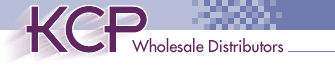  ORDERp.o. # Date: CUSTOMER NAMECUSTOMER PHONE NUMBERCUSTOMER EMAIL ADDRESSPHONE NUMBERMETHOD OF PAYMENT TYPE OF CREDIT CARD EXPIRATION DATECVS CODESHIP TOSHIPPING METHODSHIPPING TERMSDELIVERY DATEqtyitem #descriptionjobunit priceline totalsubtotalsales taxtotalPlease send two copies of your invoice.Enter this order in accordance with the prices, terms, delivery method, and specifications listed above.Please notify us immediately if you are unable to ship as specified.Send all correspondence to:



Phone   Fax Please send two copies of your invoice.Enter this order in accordance with the prices, terms, delivery method, and specifications listed above.Please notify us immediately if you are unable to ship as specified.Send all correspondence to:



Phone   Fax Authorized byDate